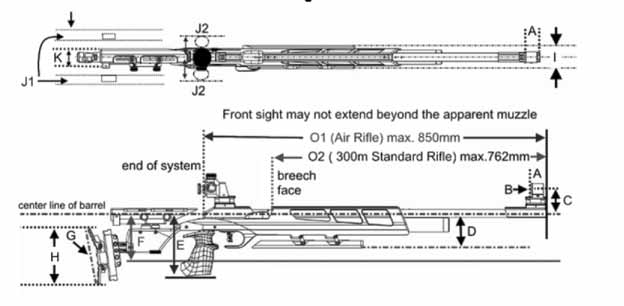 LukkopiipunEtutähtäin ei saa ylittää näennäisen piipun suutaO1 (ilmak.) max. 850 mmO2 (300 m vak.) max. 762 mmpiipun keskilinjatakaosa	Lukonetupinta7.4.4.2	Kiväärin mittataulukkoC, D, E, F ja J1, J2, K ja P mitataan piipun keskilinjalta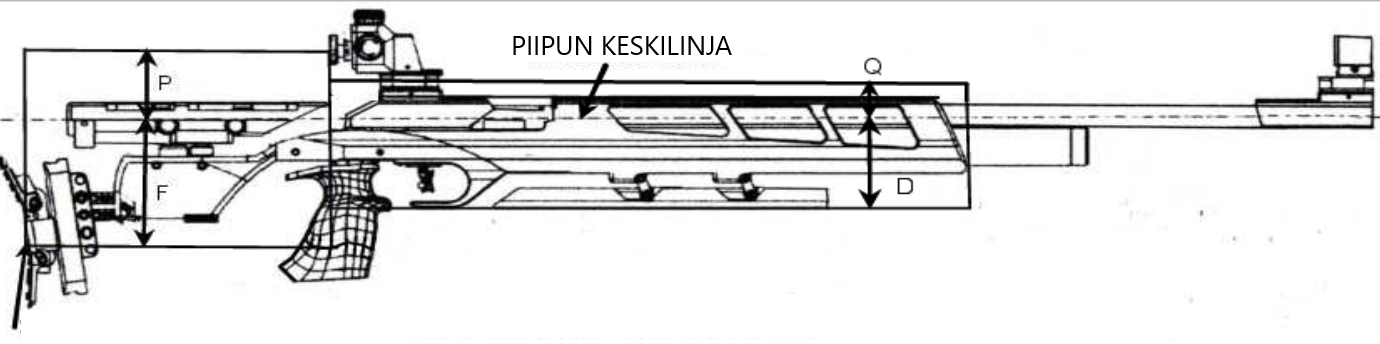 300 m vakio kivääriIlma- kivääriAEtutähtäimen tunnelin pituus50 mm50 mmBEtutähtäimen tunnelin halkaisija25 mm25 mmCEtutähtäimen rengasjyvän kes- kipisteen tai tolppajyvän kärjen etäisyys piipun keskilinjasta.SAL:n kommentti: Paitsi SAL:n kilpailuissa ne urheilijat, jotka ampuvat oikealta olkapäältä mutta tähtäävät vasemmalla silmällä.80 mm80 mmDEtutukin korkeus140 mm140 mmEPistoolikahvan alin kohta160 mm160 mmFTakatukin alin kohta, pistoolikahvan ja perälevyn välissä (ei koske kivääreitä, joissa on puutukki). Lisäpainojen alin kohta.140 mm140 mmGPerälevyn kaaren syvyys20 mm20 mmHPerälevyn pituus153 mm153 mmIEtutukin kokonaispaksuus (le- veys)60 mm60 mmJ1Poskipakan maksimietäisyys si- vusuunnassa piipun keskilinjasta40 mm40 mmJ2Pistoolikahvan minkä tahansa osan maksimietäisyys sivusuun- nassa piipun keskilinjasta60 mm60 mmKPerälevyn sivupoikkeama mi- tattuna perälevyn vasemmasta tai oikeasta reunasta takatukin keskilinjalle (perälevyn akselitulee olla pystysuorassa, 7.4.2.1)30 mm30 mmLLaukaisuvastus1500 g minimivapaaMPaino tähtäimien kanssa (ja hihnan kiinnitin 300 m)5,5 kg5,5, kgNEtutähtäin ei saa ulottua kiväärin näennäisen piipun suun etu- puolelleEi saa ulottuaEi saa ulottuaO1Ilmakiväärin järjestelmän kokonaispituus850 mmO2300 m vakiokiväärin piipun kokonais pituus, mukaan lukien pidennysputket (piipun suusta lukon etupintaan)762 mmO2300 m vakiokiväärin piipun kokonais pituus, mukaan lukien pidennysputket (piipun suusta lukon etupintaan)762 mmPLisäpainojen maksimikorkeus tähtäinten takana. Mitataan piipun keskilinjalta. 60 mm   60 mmQLisäpainojen maksimikorkeus tähtäinten etupuolella. Mitataan piipun keskilinjalta. 30 mm   30 mm